Hoek 2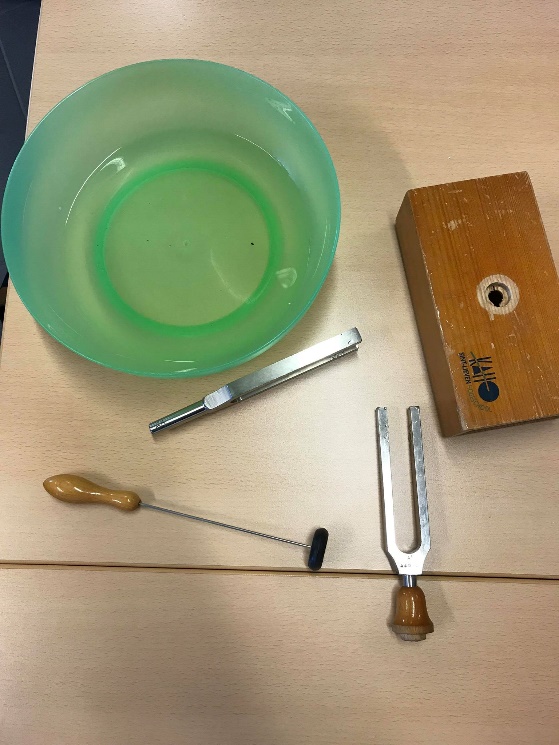 Logboek: nuttige STEM-ideeënStap 1) Begin met het proefjeProefjeSla de stemvork aan met het rubberen hamertjeHou het uiteinde van de stemvork tegen het wateroppervlakHou de onderkant tegen het tafeloppervlakZet de onderkant in het houten kistjeExperimenteer met andere materialen.Een voorwerp heeft energie als het iets in beweging kan zetten.Stap 2) Kijk naar het filmpje “Hoek 2” op het bureaublad.Stap 3) Open https://phet.colorado.edu/nl/simulation/legacy/soundKies voor luister naar 1 speakerZet het geluid aanZet “hoortluisteraar” aan.Speel een beetje met de amplitude, de frequentie en de plaats van de luisteraar.Stap 4) Schrijf in je logboek uit wat je over geluid, de amplitude van geluid en de frequentie van geluid hebt bijgeleerd. 